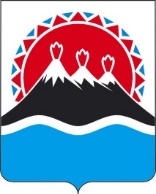 П О С Т А Н О В Л Е Н И ЕПРАВИТЕЛЬСТВАКАМЧАТСКОГО КРАЯг. Петропавловск-КамчатскийПРАВИТЕЛЬСТВО ПОСТАНОВЛЯЕТ:1. Утвердить региональную программу «Развитие детско-юношеского спорта в Камчатском крае до 2030 года» согласно приложению к настоящему постановлению.2. Настоящее постановление вступает в силу после дня его официального опубликования. Приложениек постановлению Правительства Камчатского края  от ___________ № _______Региональная программа «Развитие детско-юношеского спорта в Камчатском крае до 2030 года» (далее – Программа)Паспорт Программы I. Введение Программа представляет собой систему мероприятий, взаимоувязанных по задачам, срокам осуществления, ресурсам и инструментам, обеспечивающих в рамках реализации ключевых государственных функций достижение приоритетов и целей государственной политики развития детско-юношеского спорта в Камчатском крае, ориентированных на достижение национальных целей развития Российской Федерации на период до 2030 года. Поддержка и развитие детско-юношеского спорта имеет важное значение для будущего Камчатского края, способствующее увеличению продолжительности и повышению качества жизни граждан, раскрытию таланта каждого человека, включая лиц с ограниченными возможностями здоровья и инвалидов. Приобщение лиц, не достигших возраста 18 лет (далее – дети), к систематическим занятиям спортом, укрепление здоровья детей являются одной из приоритетных задач в Камчатском крае.Программа разработана при участии органов местного самоуправления в Камчатском крае в соответствии с: 1) пунктом 11 перечня поручений Президента Российской Федерации от 07.10.2021 № Пр-1919 по итогам заседания Совета при Президенте Российской Федерации по развитию физической культуры и спорта 10.09.2021; 2) Федеральным законом от 30.04.2021 № 127-ФЗ «О внесении изменений в Федеральный закон «О физической культуре и спорте в Российской Федерации» и Федеральный закон «Об образовании в Российской Федерации»; 3) Концепцией развития детско-юношеского спорта в Российской Федерации до 2030 года, утвержденной распоряжением Правительства Российской Федерации от 28.12.2021 № 3894-р;4) Планом основных мероприятий, проводимых в рамках Десятилетия детства, на период до 2027 года, утвержденным распоряжением Правительства Российской Федерации от 23.01.2021 № 122-р;5) приказом Минспорта России от 22.12.2021 № 1023 «Об утверждении плана мероприятий по реализации на всех уровнях публичной власти Федерального закона от 30.04.2021 № 127-ФЗ «О внесении изменений в Федеральный закон «О физической культуре и спорте в Российской Федерации» и Федеральный закон «Об образовании в Российской Федерации»;6) Законом Камчатского края от 23.06.2021 № 625 «Об отдельных вопросах в области физической культуры и спорта в Камчатском крае»;7) Законом Камчатского края от 06.04.2011 № 588 «О мерах социальной поддержки спортсменов, их тренеров, а также спортсменов-ведущих»;8) Стратегией социально-экономического развития Камчатского края до 2030 года, утвержденной постановлением Правительства Камчатского края от 27.07.2010 № 332-П; 9) государственной программой Камчатского края «Развитие физической культуры и спорта в Камчатском крае», утвержденной постановлением Правительства Камчатского края от 29.11.2013 № 552-П; 10) государственной программой Камчатского края «Развитие образования в Камчатском крае», утвержденной постановлением Правительства Камчатского края от 29.11.2013 № 532-П;11) государственной программой Камчатского края «Развитие здравоохранения Камчатского края», утвержденной постановлением Правительства Камчатского края от 29.11.2013 № 524-П;12) межведомственной программой Камчатского края «Плавание для всех» на период с 2020 года по 2024 год, утвержденной совместным приказом Министерства спорта Камчатского края и Министерства образования Камчатского края от 26.12.2020 № 2; 13) межотраслевой программой развития школьного спорта в Камчатском крае до 2024 года, утвержденной совместным приказом Министерства спорта Камчатского края и Министерства образования Камчатского края от 07.06.2021 № 1/24-1.II. Состояние системы детско-юношеского спорта Система детско-юношеского спорта в Камчатском крае включает в себя детей, занимающихся физической культурой и спортом в организациях вне зависимости от их организационно-правовой формы и ведомственной подчиненности, а также в форме самостоятельных занятий, в том числе по месту жительства и месту отдыха, и принимающих на регулярной основе участие в спортивных соревнованиях.К элементам системы детско-юношеского спорта в Камчатском крае относятся: дошкольные образовательные организации; общеобразовательные организации, развивающие школьный спорт, в том числе в рамках внеурочной деятельности; организации дополнительного образования и спортивной подготовки; физкультурно-спортивные организации, региональные спортивные федерации. В Камчатском крае физкультурно-оздоровительная работа и массовый спорт в системе дошкольного, общего и дополнительного образования детей ориентированы на физическое совершенствование ребёнка, приобщение его к культуре здорового образа жизни, формирование фундамента для подготовки спортивного резерва. Физкультурно-оздоровительная работа в дошкольных образовательных организациях Камчатского края (далее – ДОО) направлена на развитие физических качеств, двигательной активности, укрепление защитных свойств организма, организацию профилактической и коррекционной работы с воспитанниками. В ДОО предусмотрено ежедневное проведение физкультурно-оздоровительных мероприятий: утренняя гимнастика; физкультминутки на занятиях; подвижные игры и упражнения между занятиями и на прогулке; упражнения после дневного сна; три физкультурных занятия в неделю; физкультурный досуг – 1-2 раза в месяц; физкультурные праздники – 4 раза в год; занятия на лыжах (начиная со старшего возраста). Для организации физических активностей с воспитанниками в ДОО имеется соответствующая инфраструктура и оборудование, дети обеспечены игрушками и инвентарём, побуждающими к двигательной игровой деятельности.Ежегодно для дошкольников проводятся мероприятия, направленные на физическое развитие и популяризацию физической культуры и спорта: малые Олимпийские игры для воспитанников ДОО дошкольных образовательных учреждений; краевой дистанционный конкурс «Весна 45-го года», номинация «Лучшее строевое упражнение»; спортивно-оздоровительные соревнования «Мама, папа, я – спортивная семья!»; интерактивная площадка-флешмоб «Должны смеяться дети!»; физкультурные акции «Крошка-ГТОшка» и «Здоровье в порядке – спасибо зарядке». Всего 7583 ребенка ДОО систематически занимаются физической культурой во внеурочное время, что составляет 56% от общего числа детей, посещающих ДОО и не имеющих медицинских противопоказаний для занятий физической культурой и спортом. В 10 дошкольных образовательных организациях 423 ребенка систематически занимаются физической культурой и спортом по дополнительным образовательным программам во внеурочное время.С целью создания центра раннего физического развития детей в Камчатском крае проводится мониторинг организаций дополнительного образования, дошкольных и общеобразовательных организаций на наличие и соответствие целям и задачам современной системы детско-юношеского спорта.В спортивно-оздоровительных объединениях 20 двадцати краевых, муниципальных учреждений дополнительного образования детей реализуется 177 программ физкультурно-спортивной направленности, по которым занимаются 6 598 детей в возрасте от 5 до 18 лет. В 84 общеобразовательных учреждениях реализуется 217 дополнительных общеобразовательных программ по физической культуре, по которым занимаются 4 235 детей. Всего в общеобразовательных школах Камчатского края работают 408 спортивных секций, в них занимается 14 341 обучающийся во внеурочное время, или 39% от общей численности учащихся, посещающих общеобразовательные школы и не имеющих медицинских противопоказаний для занятий физической культурой и спортом (2020 год – 44%).  В образовательную программу предмета «Физическая культура» включены 6 модульных курсов для каждого уровня образования – спортивные игры, гимнастика, легкая атлетика, лыжная подготовка, плавание и национальный компонент (народные подвижные игры, лапта, городошный спорт). В реестре примерных основных общеобразовательных программ размещены образовательные программы по физической культуре в качестве модулей по видам спорта: гандбол, дзюдо, плавание, футбол, хоккей, тэг-регби. Для повышения мотивации и увеличения двигательной активности на уроках физической культуры используются модули программ по гимнастике, самбо, бадминтону и элементы других видов спорта.Для организации работы по развитию физической культуры, спорта и пропаганде здорового образа жизни в общеобразовательных организациях ежегодно формируется календарный план спортивно-массовых мероприятий, включающий пятидневные учебные сборы для юношей 10 классов, направленные на формирование физических качеств, получение основ строевой и тактической подготовки, сохранение здоровья; соревнования «Юный спасатель», направленные на приобщение детей к активным формам досуга, идеям здорового образа жизни, спорту; фестивали «Сила РДШ»; «Веселые старты»; конкурс «Здоровое движение»; турнир по шахматам на кубок РДШ и другие физкультурные мероприятия.В настоящее время в Камчатском крае осуществляет деятельность 121 общеобразовательная организация, в том числе 63 школы расположены в сельской местности, что составляет 52% от общего числа. В рамках государственной программы Российской Федерации «Развитие образования» Камчатскому краю предоставляются субсидии из федерального бюджета на создание условий для занятий физической культурой и массовым спортом в общеобразовательных организациях, расположенных в сельской местности и малых городах. За период с 2014 по 2021 год 193,15 млн рублей направлено в 59 общеобразовательных организаций: отремонтировано 34 спортивных зала; перепрофилировано 6 имеющихся аудиторий под тренажерные залы для занятий физической культурой и спортом; созданы школьные спортивные клубы в 15 общеобразовательных организациях; обустроено 31 открытое плоскостное спортивное сооружение.В целях исполнения Перечня поручений Президента Российской Федерации от 22.11.2019 № Пр-2397 по итогам заседания Совета при Президенте Российской Федерации по развитию физической культуры и спорта, прошедшего 10.10.2019, приказом Министерства образования Камчатского края от 07.09.2021 № 890 утвержден План мероприятий по созданию и развитию в общеобразовательных организациях школьных спортивных клубов в Камчатском крае на 2021-2024 годы, совместным приказом Министерства спорта Камчатского края и Министерства образования Камчатского края от 07.06.2021 № 1/24-1 утверждена Межотраслевая программа развития школьного спорта в Камчатском крае до 2024 года (далее – Межотраслевая программа). Реализация указанного плана и Межотраслевой программы позволят создать школьные спортивные клубы к 2024 году во всех общеобразовательных организациях Камчатского края и обеспечат участие школьных спортивных клубов в соревнованиях, проводимых школьными спортивными лигами.  В 12 муниципальных образованиях Камчатского края ведут работу 52 школьных спортивных клуба, из них 49 размещены в федеральном реестре, 3 школьных спортивных клуба проходят проверку документов для включения в федеральный реестр. В клубах занимаются более 3,5 тысяч обучающихся. Особое внимание в школьных спортивных клубах уделяется работе с детьми-инвалидами, обучающимися с ограниченными возможностями здоровья, из многодетных, малообеспеченных или неполных семей, детьми-сиротами, детьми, оставшимися без попечения родителей. На базе общеобразовательной школы № 32 г. Петропавловска-Камчатского с 2021 года работают два спортивных класса со специализацией «хоккей» и «шахматы». Тренировочный процесс юных хоккеистов организован на базе ледового катка «Вулкан», построенного в рамках концессионного соглашения в 2021 году и оснащённого двумя стандартными хоккейными площадками с искусственным льдом и двумя специализированными спортивными залами.Для учащихся общеобразовательных организаций Камчатского края ежегодно проводятся мероприятия, способствующие вовлечению детей в занятия физической культурой и спортом: соревнования по волейболу, баскетболу, лыжным гонкам, шахматам, настольному теннису, мини-футболу, легкой атлетике, пулевой стрельбе; муниципальные и региональные этапы всероссийских соревнований: по баскетболу в рамках общероссийского проекта «Баскетбол – в школу (КЭС-БАСКЕТ); по волейболу «Серебряный мяч» в рамках общероссийского проекта «Волейбол – в школу»; по мини-футболу в рамках общеобразовательного проекта «Мини-футбол –в школу»; по шахматам «Белая ладья» среди команд общеобразовательных организаций; по футболу «Кожаный мяч» и хоккею «Золотая шайба», фестиваль Всероссийского физкультурно-спортивного комплекса «Готов к труду и обороне» (ГТО) среди обучающихся общеобразовательных организаций; спортивные игры школьников «Президентские спортивные игры» и соревнования школьников «Президентские состязания». В 2021 году в Камчатском крае проведено 30 спортивных соревнований регионального уровня, в которых приняли участие 3 653 обучающихся (в 2020 году – 1050 человек, в 2019 году – 3 090 человек). План основных мероприятий, проводимых в Камчатском крае в рамках Десятилетия детства, до 2027 года, утверждённый распоряжением Правительства Камчатского края от 12.04.2021 № 171-РП, содержит мероприятия, направленные в том числе на решение задач по совершенствованию физкультурной и спортивной работы с детьми, повышению уровня физической подготовленности несовершеннолетних, вовлечению подрастающего поколения в систематические занятия физической культурой, спортом и выполнение нормативов испытаний (тестов) комплекса ГТО.В Камчатском крае работают 15 центров тестирования ГТО, 14 – муниципальных и 1 – региональный центр, проводится системная работа в рамках плана мероприятий по реализации Всероссийского физкультурно-спортивного комплекса «Готов к труду и обороне» (ГТО)» в Камчатском крае на период с 2020 по 2024 год, утверждённого распоряжением Губернатора Камчатского края от 06.03.2020 № 245-Р. Общее количество мероприятий по оценке выполнения нормативов комплекса ГТО, проведенных в 2021 году в соответствии с календарными планами физкультурных и спортивных мероприятий для детей в возрасте до 18 лет, – 120 (из них: 115 – муниципальных, 5 – региональных), в их числе фестивали Всероссийского физкультурно-спортивного комплекса «Готов к труду и обороне» (ГТО) среди обучающихся образовательных организаций, фестиваль среди спортсменов спортивных школ и спортивных федераций по видам спорта, фестиваль среди лиц с ограниченными возможностями здоровья.Подготовку спортивного резерва осуществляет 31 организация, из них: 19 государственных и муниципальных спортивных школ олимпийского резерва и спортивных школ (8 – СШОР, 11 – СШ), 1 муниципальный центр спортивной подготовки по киокусинкай, подведомственные органам управления физической культуры и спорта; 9 муниципальных детско-юношеских спортивных школ, подведомственных органам управления образования; 2 государственных центра спортивной подготовки – «Центр спортивной подготовки Камчатского края» и «Центр спортивной подготовки по адаптивным видам спорта Камчатского края».Общая численность лиц, занимающихся в системе спортивной подготовки, составляет 13 994 человека, из них 13 644 человек являются спортсменами и 352 человека – тренерами по 35 видам спорта (2020 год – 13 718 спортсменов, 367 –тренеров).Численность лиц, занимающихся на этапах спортивной подготовки, – 7 897 человек, из них: 1 258 спортсменов на спортивно-оздоровительном этапе; 4 058 спортсменов на этапе начальной подготовки; 2 531 спортсмен на тренировочном этапе (этапе спортивной специализации); 157 спортсменов на этапе совершенствования спортивного мастерства и 47 спортсменов на этапе высшего спортивного мастерства. Спортивные звания и разряды имеют 3 998 спортсменов, или 29,8 % от общего количества занимающихся в организациях спортивной подготовки, в том числе: 66 – спортивные звания и 3 932 – спортивные разряды (2020 год – 4 285 со спортивными званиями и разрядами, или 31,7 %).  В соответствии с календарным планом физкультурных и спортивных мероприятий Камчатского края для детей регулярно проводятся спортивные соревнования, в 2021 году состоялись региональные соревнования для детей в возрасте до 18 лет и первенства Камчатского края по 41 виду спорта, в них приняли участие 8 888 спортсменов (2020 год – 5 695 участников, 2019 год – 8 101 участник). По итогам выступления в соревнованиях регионального уровня формируются спортивные сборные команды Камчатского края по видам спорта и обеспечивается их участие в соревнованиях межрегионального и всероссийского уровней. Ретроспективный анализ результатов юных камчатских спортсменов во всероссийских и международных соревнованиях представлен в таблице.    Среди спортсменов, осуществляющих спортивную подготовку, проводится антидопинговая информационно-просветительская работа в соответствии с ежегодно утверждаемым планом-графиком антидопинговых информационно-образовательных мероприятий в Камчатском крае. Камчатские спортсмены систематически проходят курс онлайн-обучения на сайте РУСАДА, сертификат об успешном обучении является одним из условий включения спортсменов в списки кандидатов в спортивные сборные команды Камчатского края. В рейтинге субъектов Российской Федерации, формируемом РУСАДА, Камчатский карай занимает лидирующую позицию по проводимой антидопинговой работе.Спортивная инфраструктура для спортивной подготовки представлена 107 спортивными сооружениями, находящимися на балансе организаций, дополнительно ими арендуются 17 спортивных сооружений, и 123 сооружения используются на безвозмездной основе. Всего в Камчатском крае 685 спортивных сооружений, уровень обеспеченности населения спортивными сооружениями, исходя из единовременной пропускной способности объектов спорта, составляет 84,1% от расчетного федерального норматива (2020 год – 82,7%). В 2021 году введен в эксплуатацию ледовый каток «Вулкан» и 20 плоскостных спортивных сооружений, завершено строительство физкультурно-оздоровительного комплекса с плавательным бассейном в г. Петропавловске-Камчатском. В рамках государственной программы Российской Федерации «Развитие физической культуры и спорта» и федерального проекта «Спорт – норма жизни» нацпроекта «Демография» с 2019 года 9 организаций спортивной подготовки, осуществляющих подготовку спортсменов по базовым видам спорта, существенно улучшили материально-техническую базу: закупили спортивный инвентарь и оборудование на сумму 87 млн рублей. Государственной программой Камчатского края «Развитие физической культуры и спорта в Камчатском крае» предусмотрена финансовая поддержка муниципальных организаций спортивной подготовки на поддержку одаренных спортсменов и на обеспечение уровня финансирования муниципальных спортивных школ в соответствии с требованиями федеральных стандартов спортивной подготовки. С 2020 года предоставлены субсидии пяти муниципальным организациям спортивной подготовки на общую сумму 7,3 млн рублей. Уровень финансирования государственных и муниципальных организаций спортивной подготовки, в соответствии с требованиями федеральных стандартов спортивной подготовки и программ спортивной подготовки, в 2021 году составил 76%, в 2020 году – 67%.В Камчатском крае государственную аккредитацию имеют 40 региональных спортивных федераций по 42 видам спорта. Всего в регионе развиваются более 93 видов спорта, наиболее популярные по численности занимающихся: футбол, фитнес-аэробика, лыжные гонки, горнолыжный спорт, плавание, волейбол и баскетбол. Министерством спорта Российской Федерации для Камчатского края утверждены 12 базовых видов спорта: биатлон, горнолыжный спорт, лыжные гонки, сноуборд, тхэквондо, плавание, спорт лиц с поражением ОДА, спорт слепых, альпинизм, киокусинкай, самбо, спорт глухих. 20 спортсменов в возрасте до 18 лет включены в списки кандидатов спортивных сборных команд Российской Федерации по горнолыжному спорту, сноуборду, тхэквондо, плаванию, альпинизму, спорту лиц с поражением ОДА, спорту слепых, ездовому спорту, армрестлингу, боксу, спорту лиц с интеллектуальными нарушениями. Общая численность штатных специалистов, проводящих физкультурно-спортивную работу с населением, в Камчатском крае составляет 1053 человека, в их числе 701 специалист с высшим профессиональным образованием, или 67%. Физкультурно-спортивную работу проводят: 96 специалистов в дошкольных образовательных учреждениях; 195 специалистов в общеобразовательных организациях; 24 специалиста в средних профессиональных образовательных организациях; 285 специалистов в учреждениях дополнительного образования спортивной направленности и организациях спортивной подготовки. Численность штатных тренеров и тренеров-преподавателей, осуществляющих работу в организациях дополнительного образования и спортивной подготовки, в региональных федерациях по видам спорта и других физкультурно-спортивных организациях, – 401 человек, из них 283 – с высшим профессиональным образованием, или 71%. Средний возраст штатных специалистов сферы физической культуры и спорта составляет 35-45 лет. Законодательством Камчатского края предусмотрены меры поддержки и поощрения педагогов, работающих по программам физкультурно-спортивной направленности, тренеров и других специалистов, проводящих физкультурную и спортивную работу:1) надбавки молодым специалистам, окончившим образовательные организации среднего профессионального или высшего образования и впервые приступившим к педагогической деятельности, а также к работе в должностях инструктора-методиста по адаптивной физической культуре, инструктора-методиста, инструктора-методиста физкультурно-спортивных организаций, инструктора по адаптивной физической культуре, инструктора по спорту в размере 50 процентов в течение трех лет с момента получения ими диплома государственного образца о среднем профессиональном образовании или высшем образовании;2) стимулирующая выплата тренерам при первичном трудоустройстве по профильной специальности в организации спортивной подготовки, а также работающим с детьми начального и тренировочного этапов, в размере 50 процентов в течение первых четырех лет;3) повышенный размер оплаты труда тренерам и работникам организаций спортивной подготовки за участие в подготовке высококвалифицированных спортсменов и обеспечение высококачественного тренировочного процесса;4) повышающий коэффициент в размере 1,15 к окладу педагогическим работникам государственных и муниципальных образовательных учреждений, занимающимся инновационной деятельностью в учреждениях, признанных федеральными или региональными инновационными площадками;5)	денежное поощрение педагогам, подготовившим участников заключительного этапа всероссийской олимпиады школьников, в том числе по предмету «Физическая культура», и педагогам, подготовившим призеров заключительного этапа всероссийской олимпиады школьников;6) единовременные денежные выплаты за каждый спортивный результат в размере от 7,3 тысяч рублей до 36,4 тысяч рублей тренерам, подготовившим победителей первенств России среди юниоров и юниорок, победителей и призеров первенств мира среди юниоров и юниорок, в том числе в видах спорта среди инвалидов и лиц с ограниченными возможностями здоровья;7) единовременные денежные выплаты за награждение почетными знаками Камчатского края «Надежда Камчатки» и «За наставничество», которые могут быть вручены спортсменам и их наставникам (тренерам);8) денежный приз победителям краевого конкурса за звание «Лучший тренер» и «Лучший тренер в адаптивном спорте»; 9) социальная выплата на уплату первоначального взноса по ипотечному жилищному кредиту на приобретение жилого помещения в Камчатском крае учителям общеобразовательных учреждений возрасте до 35 лет.Работникам государственных и муниципальных образовательных учреждений, работающим в сельской местности Камчатского края, предусмотрены дополнительные меры социальной поддержки:денежные выплаты педагогическим работникам и тренерам государственных и муниципальных учреждений за содержание и ремонт жилого помещения, за наем жилого помещения (по договору социального найма), за отопление, электроснабжение, газоснабжение;2)	ежегодное денежное пособие от 30 до 90 тыс. рублей молодому специалисту, приступившему к работе в образовательном учреждении, расположенном в сельской местности и Корякском округе, взявшему на себя обязательство проработать в образовательном учреждении не менее 3-х лет в должности учителя, имеющего объем педагогической нагрузки не менее половины нормы часов педагогической работы за ставку заработной платы;3)	повышающий коэффициент специфики работы в размере 1,25 к основному окладу педагогических работников государственных и муниципальных образовательных учреждений.В целях привлечения педагогов для работы в сельских территориях в регионе реализуется федеральный проект «Земский учитель». За два года участия в данном проекте педагогический состав школ Камчатского края пополнился на 18 человек из 12 субъектов Российской Федерации, каждый педагог принял на себя обязательство проработать в учебном заведении не менее 5 лет.В целях совершенствования системы статистического наблюдения в сфере дополнительного образования детей, учёта детей, занимающихся по программам спортивной подготовки, а также для получения достоверной информации о численности детей, систематически занимающихся физической культурой и спортом, исключения повторного учёта таких детей с 2021 года в Камчатском крае функционирует государственная информационная система «Навигатор дополнительного образования детей» (далее – ГИС «Навигатор»). ГИС «Навигатор» – эффективный инструмент, позволяющий осуществлять сбор статистических данных всей региональной системы дополнительного образования детей, в том числе персонифицированного учета контингента детей в возрасте от 5 до 18 лет, охваченных дополнительным образованием и программами спортивной подготовки как в целом по региону, так и в разрезе каждого муниципального образования, в том числе программами физкультурно-спортивной направленности, вне зависимости от ведомственной принадлежности. С 2021 года в Камчатском крае ведётся работа по внедрению автоматизированной информационной системы «Мой спорт», которую планируется интегрировать с ГИС «Единая цифровая платформа «Физическая культура и спорт».Таким образом, в настоящее время в Камчатском крае проводится системная работа, направленная на создание условий по привлечению детей к систематическим занятиям физической культурой и спортом, подготовке спортивного резерва, однако требуется решить ряд вопросов, сдерживающих развитие детско-юношеского спорта.III. Характеристика проблемы Развитие детско-юношеского спорта в Камчатском крае осуществляется в рамках реализации государственных программам Камчатского края «Развитие физической культуры и спорта в Камчатском крае», «Развитие образования в Камчатском крае» и муниципальных программ. Государственной программой «Развитие физической культуры и спорта в Камчатском крае» предусмотрены основные мероприятия, направленные на развитие детско-юношеского спорта: по подготовке и проведению Всероссийского физкультурно-спортивного комплекса «Готов к труду и обороне» (ГТО)»; реализации и проведению мероприятий, направленных на развитие школьного и студенческого спорта; развитию детско-юношеского спорта; проведению официальных физкультурных и спортивных мероприятий на территории Камчатского края; материально-техническому обеспечению членов спортивных сборных команд Камчатского края по видам спорта  (обеспечение спортивной экипировкой, медицинское и антидопинговое обеспечение); предоставлению мер социальной поддержки спортсменам и их тренерам, добившимся высоких спортивных результатов в соответствии с законом Камчатского края; обеспечению выполнения государственного задания краевых государственных учреждений сферы физической культуры и спорта; приобретению спортивного оборудования и инвентаря для приведения организаций спортивной подготовки в нормативное состояние: развитию материально-технической базы спортивных школ олимпийского резерва; государственной поддержке спортивных организаций, осуществляющих подготовку спортивного резерва, в том числе для сборных команд Российской Федерации; поддержке одаренных спортсменов, занимающихся в муниципальных организациях, осуществляющих спортивную подготовку в соответствии с федеральными стандартами спортивной подготовки – на реализацию программ спортивной подготовки в соответствии с федеральными стандартами спортивной подготовки по видам спорта.Государственной программой «Развитие образования в Камчатском крае» предусмотрены основные мероприятия, направленные на развитие детско-юношеского спорта: по подготовке и проведению региональных этапов всероссийских конкурсных мероприятий:  региональный этап Всероссийских соревнований по лыжным гонкам на призы газеты «Пионерская правда» среди обучающихся общеобразовательных организаций, региональный этап зимнего фестиваля Всероссийского физкультурно-спортивного комплекса «Готов к труду и обороне» ГТО среди всех категорий населения, региональный этап Всероссийских спортивных игр школьных спортивных клубов и другие; по проведению первенств и краевых соревнований по различным видам спорта среди обучающихся общеобразовательных школ и профессиональных образовательных организаций; по созданию в общеобразовательных организациях, расположенных  в сельской местности и малых городах,  условий  для занятия физической культурой и спортом.Во всех муниципальных образованиях Камчатского края реализуются муниципальные программы развития физической культуры и спорта, предусматривающие мероприятия, направленные на развитие физической культуры, школьного спорта и массового спорта, организацию и проведение официальных физкультурно-оздоровительных и спортивных мероприятий.С 2014 года Камчатский край участвует в реализации федерального проекта, инициированного ВПП «Единая Россия», по созданию в общеобразовательных организациях, расположенных в сельской местности и малых городах, условий для занятий физической культурой и спортом. Данный проект позволил создать комфортные и современные условия для занятий физической культурой обучающихся общеобразовательных школ и обеспечить для них возможность реализации своих потребностей в области спорта во внеурочное время. С 2019 года проект ВПП «Единая Россия» вошел в состав федерального проекта «Успех каждого ребенка». Камчатский край с 2019 года участвует в федеральных проектах «Спорт – норма жизни» национального проекта «Демография» и «Успех каждого ребенка» национального проекта «Образование», которыми в том числе предусмотрены мероприятия, направленные на государственную поддержку спортивных организаций, осуществляющих подготовку спортивного резерва; приведению организаций спортивной подготовки в нормативное состояние; развитию материально-технической базы общеобразовательных организаций – оснащение спортивным инвентарём и оборудованием плоскостных сооружений, создание школьных спортивных клубов и ремонт спортивных залов.В 16 общеобразовательных организациях остается потребность в ремонте спортивных залов, в 72 требуется создание школьного спортивного клуба, 27 общеобразовательных организаций нуждаются в создании открытого плоскостного спортивного сооружения. 31 организация спортивной подготовки нуждается в увеличении финансового обеспечения на выполнение государственных и муниципальных заданий в среднем на 25% для доведения уровня финансирования до 100% в соответствии с требованиями федеральных стандартов спортивной подготовки и программ спортивной подготовки. На территории Камчатского края реализуются региональные программы, направленные на развитие детско-юношеского спорта: Межотраслевая программа развития школьного спорта в Камчатском крае до 2024 года и Межведомственная программа Камчатского края «Плавание для всех». Мероприятия межотраслевой и межведомственной программ способствуют повышению уровня вовлеченности детей в занятия физической культурой и спортом, совершенствованию физкультурной и спортивной работы в общеобразовательных организациях и организациях, осуществляющих образовательную деятельность, реализующих дополнительные общеобразовательные программы в области физической культуры и спорта, в целях повышения уровня физической подготовленности обучающихся, их воспитания, а также решению задач, поставленных в Указах Президента Российской Федерации от 29.05.2017 № 240 «Об объявлении в Российской Федерации Десятилетия детства» и от 07.05.2018 № 204 «О национальных целях и стратегических задачах развития Российской Федерации на период до 2024 года», в части подготовки спортивного резерва.Вместе с тем, в системе детско-юношеского спорта Камчатского края сохраняются следующие проблемы, требующие решения:1) отсутствие единого физкультурно-спортивного образовательного пространства с унифицированным правовым регулированием независимо от организационно-правовой формы и ведомственной подчиненности организаций, обособленность спортивной подготовки от дополнительного образования и общего образования;2) неравномерная территориальная и инфраструктурная доступность занятий спортом для различных категорий детей (в особенности для детей с ограниченными возможностями здоровья и детей-инвалидов, детей, находящихся в трудной жизненной ситуации);3) нерегулярное обновление материально-технической базы детско-юношеского спорта;4) недостаточность бюджетного финансирования на поддержание в нормативном состоянии спортивных залов образовательных организаций и обновление расположенных на школьной территории спортивных площадок, невозможность участия общеобразовательных организаций, расположенных в городах, в получении федеральных средств в рамках федерального проекта «Успех каждого ребенка» национального проекта «Образование»;5) невозможность повторного участия общеобразовательных организаций, расположенных в сельской местности и малых городах, в получении федеральных средств в рамках федерального проекта «Успех каждого ребенка» национального проекта «Образование» в рамках реализации мероприятия по созданию условий для занятия физической культурой и спортом;6) несовершенство работы по спортивной ориентации и отбору детей для занятий видом (видами) спорта, соответствующих их индивидуальным возможностям;7) несовершенство системы спортивных соревнований среди детей, в том числе среди детей-инвалидов и детей с ограниченными возможностями здоровья, в отдаленных северных муниципальных образованиях, проведение соревнований с ограниченным количеством участников из-за сложной транспортной доступности внутри муниципального района и недостаточно развитой спортивной инфраструктуры;8) дотационные местные бюджеты не позволяют в полной мере обеспечить участие членов спортивных сборных команд муниципалитетов в официальных региональных спортивных соревнованиях;9) отсутствие у тренеров, работающих с детьми, социальных гарантий и льгот педагогических работников, недостаточные мотивационные механизмы их закрепления в системе детско-юношеского спорта;10) действие ограничений для дотационных субъектов Российской Федерации на увеличение штатной численности работников муниципальных и государственных учреждений, в том числе специалистов учреждений сферы физической культуры и спорта, в рамках соглашения о мерах по социально-экономическому развитию и оздоровлению государственных финансов, заключаемого ежегодно высшим должностным лицом субъекта Российской Федерации с Минфином Российской Федерации;11) отсутствие единой автоматизированной информационной системы в сфере физической культуры и спорта, предусматривающей учёт детей, имеющих спортивные разряды, и количество участников физкультурных и спортивных мероприятий;12) несовершенство автоматизированного учёта детей, систематически занимающихся физической культурой и спортом, в том числе занимающихся в негосударственных организациях;13) необеспеченность должного уровня финансирования организаций, реализующих дополнительные общеобразовательные программы в области физической культуры и спорта, а также организаций, осуществляющих спортивную подготовку;14) недостаточное финансирование на обеспечение участия членов спортивных сборных команд Камчатского края по видам спорта в соревнованиях межрегионального и всероссийского уровней, проводимых за пределами Камчатского края, и на оснащение спортивным инвентарём и оборудованием членов спортивных сборных команд Камчатского края. IV. Цели и задачи Программы  4.1. Целями развития детско-юношеского спорта являются:1) обеспечение прав детей на физическое развитие и физическое воспитание, формирование и укрепление их здоровья, личностное самоопределение и самореализацию посредством создания подрастающему поколению доступных условий для занятий спортом;2) расширение возможностей для удовлетворения интересов детей и их семей в сфере детско-юношеского спорта, создание у них мотивации к ведению здорового образа жизни и обеспечение вовлечения в систематические занятия спортом не менее 90 процентов детей;3) создание надежного фундамента для повышения эффективности подготовки спортивного резерва.4.2. Целевые показатели реализации Программы приведены в приложении 1.4.3. Для достижения целей развития детско-юношеского спорта необходимо решить следующие задачи:1) создать единое физкультурно-спортивное образовательное пространство для раскрытия потенциала детей;2) создать условия для обеспечения соответствия личностных интересов детей с учетом уровня их физического развития, физической подготовленности, особенностей здоровья и доступных возможностей для занятий спортом, удовлетворяющих запросам детей на двигательную активность, соответствующих жизненным циклам современного человека;3) разработать и внедрить цифровые технологии в практику детско-юношеского спорта;4) повысить вариативность, качество и доступность занятий спортом для каждого, в том числе детей с ограниченными возможностями здоровья и детей-инвалидов, особенно в системе образования;5) обновить содержание образовательных программ в области физической культуры и спорта в соответствии с интересами детей, потребностями семьи, общества и государства;6) обеспечить условия для доступа детей к современным знаниям и технологиям в сфере детско-юношеского спорта, а также к современной спортивной инфраструктуре;7) развивать инфраструктуру детско-юношеского спорта за счет государственной поддержки и обеспечения инвестиционной привлекательности;8) создать механизмы финансовой поддержки участия детей в физкультурных и спортивных мероприятиях, независимо от места проживания, состояния здоровья, социально-экономического положения семьи, ведомственной подчиненности организаций, осуществляющих деятельность в области детско-юношеского спорта;9) обеспечить в полном объеме финансирования учреждений спортивной подготовки в соответствии с требованиями федеральных стандартов спортивной подготовки и программ спортивной подготовки;10) сформировать эффективную межведомственную систему управления развитием детско-юношеского спорта, а также создать условия для участия семьи и общественности в таком управлении;11) создать условия для полноценного кадрового обеспечения системы детско-юношеского спорта;12) усовершенствовать систему спортивных соревнований в системе детско-юношеского спорта, в том числе среди детей-инвалидов и детей с ограниченными возможностями здоровья;13) создать условия для духовно-нравственного и патриотического воспитания юных спортсменов, их гражданской идентичности.V. Сроки и этапы реализации Программы 5.1. Реализация Программы предусмотрена в два этапа:I этап – 2022 - 2024 годы;II этап – 2025 - 2030 годы.5.2. На I этапе реализации Программы планируется обеспечить:1) реализацию положений Федерального закона от 30.04.2021  № 127-ФЗ «О внесении изменений в Федеральный закон «О физической культуре и спорте в Российской Федерации» и Федеральный закон «Об образовании в Российской Федерации» и создание единого физкультурно-спортивного образовательного пространства, объединяющего всех детей, занимающихся спортом на базе различных организаций, независимо от их ведомственной подчиненности и организационно-правовой формы;внедрение единой цифровой информационной системы учета детей, систематически занимающихся спортом, включающей данные медицинского наблюдения за такими детьми, их сквозную идентификацию, а также мониторинг деятельности организаций, осуществляющих развитие детско-юношеского спорта.На II этапе реализации Программы планируется продолжить плановую работу по ее реализации.5.3. Министерство образования Камчатского края координирует и  обеспечивает реализацию мероприятий по развитию детско-юношеского спорта в дошкольных образовательных организациях и общеобразовательных организациях (в том числе по реализации такими организациями дополнительных общеобразовательных программ в области физической культуры и спорта, а также по развитию школьного спорта, включая организацию массовых спортивных соревнований школьными спортивными клубами и лигами), в организациях дополнительного образования, находящихся в ведомственной подчиненности органов исполнительной власти в сфере образования, включая спортивные школы.Министерство спорта Камчатского края координирует и обеспечивает реализацию мероприятий по развитию детско-юношеского спорта в организациях дополнительного образования (спортивных школах, находящихся в ведомственной подчиненности органов исполнительной власти в области физической культуры и спорта), физкультурно-спортивных и иных организациях, не являющихся образовательными, по месту жительства, работы и отдыха граждан, в том числе по отбору спортивно-одаренных детей и их спортивной ориентации, подготовке спортивного резерва в целом.5.4. В целях мониторинга реализации Программы, оценки её эффективности, степени достижения ожидаемых результатов, предупреждения возникновения рисков и отклонений хода реализации Программы от запланированного участники и исполнители мероприятий Программы представляют в Министерство спорта Камчатского края: 1) до 10 числа месяца, следующего за отчетным кварталом, квартальный
отчет о реализации Плана мероприятий; 2) в срок до 15 февраля года, следующего за отчетным годом, годовой
отчет о реализации Плана мероприятий; 3) иную дополнительную, оперативную информацию о реализации
Программы.5.5. Формы годового и квартального отчетов утверждаются совместным приказом Министерства спорта Камчатского края и Министерства образования Камчатского края.VI. Механизм реализации Программы 6.1. Реализация Программы осуществляется ответственными
исполнителями и участниками Программы посредством исполнения Плана
мероприятий в соответствии с приложением 2 в рамках основных мероприятий государственных программ Камчатского края «Развитие образования в Камчатском крае», «Развитие физической культуры и спорта в Камчатском крае», «Развитие здравоохранения Камчатского края», региональных проектов «Спорт – норма жизни» и  «Успех каждого ребёнка», а также муниципальных программ.6.2. В целях реализации Программы государственные (муниципальные) программы и региональные проекты (программы) могут быть скорректированы в части дополнения новыми мероприятиями, изменения целей, задач, показателей, ожидаемых результатов, а также сроков выполнения и ответственных исполнителей.VII. Обоснование ресурсного обеспечения 7.1. Реализация мероприятий, предусмотренных приложением 2 к Программе, планируется в пределах финансовых средств, предусмотренных федеральным, краевым и местными бюджетами на соответствующий финансовый год и на плановый период в рамках объемов и источников финансирования государственных программ Камчатского края «Развитие образования в Камчатском крае», «Развитие физической культуры и спорта в Камчатском крае» и «Развитие здравоохранения Камчатского края», а также за счет средств межбюджетных трансфертов из бюджетов других уровней, местных бюджетов в рамках муниципальных программ и внебюджетных источников.7.2. Объемы финансового обеспечения мероприятий государственных программ Камчатского края «Развитие физической культуры и спорта в Камчатском крае», «Развитие образования в Камчатском крае», «Развитие здравоохранения Камчатского края» и муниципальных программ уточняются и корректируются при внесении изменений в них, а также ежегодно при формировании краевого бюджета и местных бюджетов на очередной финансовый год и плановый период участников Программы.7.3. Оценка средств консолидированного бюджета, необходимых для реализации Программы, проводится в рамках бюджетного прогноза Министерства спорта Камчатского края, Министерства образования Камчатского края, Министерства здравоохранения Камчатского края и органов местного самоуправления в Камчатском крае до 2030 года. В соответствии с процедурами бюджетного процесса требуемый объем средств для реализации Программы будет ежегодно корректироваться в рамках внесения изменений в указанный бюджетный прогноз.VIII. Организация управления Программой 8.1. Министерство спорта Камчатского края и Министерство образования Камчатского края участвуют в управлении реализацией настоящей
Программы на условиях системного партнерства и паритета.8.2. Координацию деятельности исполнителей, а также контроль за
реализацией мероприятий Программы осуществляет Министерство спорта
Камчатского края. 8.3 Участниками и исполнителями Программы являются: 1) Министерство здравоохранения Камчатского края; 2) Министерство строительства Камчатского края; 3) Управление Роспотребнадзора по Камчатскому краю (по согласованию);4) органы местного самоуправления муниципальных образований в Камчатском крае (по согласованию); 5) организации, подведомственные Министерству спорта Камчатского края;6) организации, подведомственные Министерству образования Камчатского края;7) Камчатское региональное отделение ОГФСО «Юность России» (по согласованию);8) региональные спортивные федерации по видам спорта и другие социально ориентированные некоммерческие организации, осуществляющие деятельность в сфере физической культуры и спорта (по согласованию).8.4. Участники и исполнители мероприятий Программы для достижения значений целевых индикаторов и показателей Программы:1) обеспечивают разработку нормативных и правовых актов
Камчатского края, ведомственных актов, планов, необходимых для
реализации мероприятий Программы;2) обеспечивают взаимодействие с федеральными исполнительными
органами государственной власти, исполнительными органами
государственной власти Камчатского края, органами местного
самоуправления в Камчатском крае, а также заинтересованными
организациями по вопросам реализации мероприятий Программы; 3) организуют работу по реализации мероприятий Программы в
подведомственных им учреждениях и организациях; 4) представляют в Министерство спорта Камчатского края годовой и 
квартальный отчеты о реализации Плана мероприятий и иную дополнительную, оперативную информацию о реализации Программы.8.5. Формы годового и квартального отчетов утверждаются совместным приказом Министерства спорта Камчатского края и Министерства образования Камчатского края.XI. Перечень Программных мероприятий и индукторов оценки результатов их реализацииПеречень Программных мероприятий и Целевые показатели (индикаторы) реализации Программы представлены в приложении 1 и 2 к Программе. Целевые показатели (индикаторы) реализации региональной программы «Развития детско-юношеского спорта в Камчатском крае до 2030»*в соответствии с соглашением с Министерством просвещения Российской Федерации от 23.12.2022 № 073-09-2022-027 центр будет создан в 2023 году.Перечень мероприятий региональной программы «Развитие детско-юношеского спорта в Камчатском крае до 2030»[Дата регистрации]№[Номер документа]Об утверждении региональной программы «Развитие детско-юношеского спорта в Камчатском крае до 2030 года»Председатель Правительства Камчатского края[горизонтальный штамп подписи 1]Е.А. Чекин Наименование ПрограммыРегиональная программа «Развитие детско-юношеского спорта в Камчатском крае до 2030 года».Основание разработки Программы1) Перечень поручений Президента Российской
Федерации от 07.10.2021 № Пр-1919 по итогам заседания Совета при Президенте Российской Федерации по
развитию физической культуры и спорта 10.09.2021; 2) распоряжение Правительства Российской Федерации от 28.12.2021 № 3894-р «Об утверждении Концепции развития детско-юношеского спорта в Российской Федерации до 2030 года и плана мероприятий по ее реализации»; 3) Стратегия социально-экономического развития Камчатского края до 2030 года, утвержденная постановлением Правительства Камчатского края от 27.07.2010 № 332-П; 4) постановление Правительства Камчатского края от 07.06.2013 № 235-П «Об утверждении Порядка принятия решений о разработке государственных программ Камчатского края, их формирования и реализации»; 5) государственная программа Камчатского края «Развитие физической культуры и спорта в Камчатском крае», утвержденная постановлением Правительства Камчатского края от 29.11.2013 № 552-П; 6) государственная программа Камчатского края «Развитие образования в Камчатском крае», утвержденная постановлением Правительства Камчатского края от 29.11.2013 № 532-П; 7) государственная программа Камчатского края «Развитие здравоохранения Камчатского края», утвержденная постановлением Правительства Камчатского края от 29.11.2013 № 524-П.Ответственные исполнители Программы Министерство спорта Камчатского края;Министерство образования Камчатского края.Участники Программы Министерство здравоохранения Камчатского края; Министерство строительства Камчатского края; Управление Роспотребнадзора по Камчатскому краю (по согласованию);4) органы местного самоуправления муниципальных образований в Камчатском крае (по согласованию);5) организации, подведомственные Министерству
спорта Камчатского края;6) организации, подведомственные Министерству
образования Камчатского края;7) Камчатское региональное отделение ОГФСО «Юность России» (по согласованию);8) региональные спортивные федерации по видам спорта и другие социально ориентированные некоммерческие организации, осуществляющие деятельность в сфере физической культуры и спорта (по
согласованию).Цель Программыобеспечение прав детей на физическое развитие и физическое воспитание, формирование и укрепление их здоровья, личностное самоопределение и самореализацию посредством создания подрастающему поколению доступных условий для занятий спортом в Камчатском крае;расширение возможностей для удовлетворения интересов детей и их семей в сфере детско-юношеского спорта, создание у них мотивации к ведению здорового образа жизни и обеспечение вовлечения в систематические занятия спортом не менее 90 процентов детей, проживающих в Камчатском крае;создание надежного фундамента для повышения эффективности подготовки спортивного резерва в Камчатском краеПервоочередные задачи Программы1) создание единого физкультурно-спортивного образовательного пространства для раскрытия потенциала детей; 2) создание условий для обеспечения соответствия личностных интересов детей с учетом уровня их физического развития, физической подготовленности, особенностей здоровья и доступных возможностей для занятий спортом, удовлетворяющих запросам детей на двигательную активность, соответствующих жизненным циклам современного человека;3) разработка и внедрение цифровых технологий в практику детско-юношеского спорта;4) повышение вариативности, качества и доступности занятий спортом для каждого, в том числе детей с ограниченными возможностями здоровья и детей-инвалидов, особенно в системе образования; 5) обновление содержания образовательных программ в области физической культуры и спорта в соответствии с интересами детей, потребностями семьи, общества и государства;6) обеспечение условий для доступа детей к современным знаниям и технологиям в сфере детско-юношеского спорта, а также к современной спортивной инфраструктуре; 7) развитие инфраструктуры детско-юношеского спорта за счет государственной поддержки и обеспечения инвестиционной привлекательности; 8) обеспечение участия детей в физкультурных и спортивных мероприятиях, независимо от места проживания, состояния здоровья, социально-экономического положения семьи, ведомственной подчиненности организаций, осуществляющих деятельность в области детско-юношеского спорта; 9) обеспечить в полном объеме финансирования учреждений спортивной подготовки в соответствии с требованиями федеральных стандартов спортивной подготовки и программ спортивной подготовки; 10) формирование эффективной межведомственной системы управления развитием детско-юношеского спорта, а также создание условий для участия семьи и общественности в таком управлении; 11) создание условий для полноценного кадрового обеспечения системы детско-юношеского спорта; 12) совершенствование системы спортивных соревнований в системе детско-юношеского спорта, в том числе среди детей-инвалидов и детей с ограниченными возможностями здоровья;13) создание условий для духовно-нравственного и патриотического воспитания юных спортсменов, их гражданской идентичности.Целевые показатели (индикаторы) Программыдоля детей, систематически занимающихся физической культурой и спортом, в возрасте 3-17 лет; доля общеобразовательных организаций, имеющих школьный спортивный клуб; доля детей с ограниченными возможностями здоровья и инвалидов, занимающихся физической культурой и спортом, от общего количества детей, занимающихся физической культурой и спортом, инвалидов и лиц с ограниченными возможностями здоровья, не имеющих противопоказаний для занятий физической культурой и спортом, в возрасте 6-17 лет;ежегодное поэтапное увеличение по сравнению с 2020 годом доли детей, обучающихся по дополнительным общеобразовательным программам в области физической культуры и спорта, в возрасте 5-18 лет;реализация образовательных программ по направлению «Спорт» региональными центрами выявления, поддержки и развития способностей и талантов у детей и молодежи, создаваемыми с использованием опыта Образовательного Фонда «Талант и успех»;проведение на территории Камчатского края первенств России по олимпийским и неолимпийским видам спорта;индекс физического объема инвестиций в основной капитал по виду экономической деятельности «Деятельность в области спорта» к 2020 году;количество штатных работников физической культуры и спорта;индекс реальной заработной платы в сфере физической культуры и спорта к 2021 году.Срок реализации ПрограммыI этап – 2022-2024 годы;II этап – 2025-2030 годы.Объемы и источники финансирования ПрограммыОбъемы финансового обеспечения и источники финансирования Программы предусмотрены государственными программами Камчатского края «Развитие образования в Камчатском крае», «Развитие физической культуры и спорта в Камчатском крае», «Развитие здравоохранения Камчатского края» и муниципальными программами. Ожидаемые конечные результаты реализации ПрограммыРеализация мероприятий Программы позволит достичь следующих результатов:  увеличить долю детей, систематически занимающихся физической культурой и спортом, в возрасте 3-17 лет;увеличить долю общеобразовательных организаций, имеющих школьный спортивный клуб;увеличить долю детей с ограниченными возможностями здоровья и инвалидов, занимающихся физической культурой и спортом, от общего количества детей, занимающихся физической культурой и спортом, инвалидов и лиц с ограниченными возможностями здоровья, не имеющих противопоказаний для занятий физической культурой и спортом, в возрасте 6-17 лет;увеличить по сравнению с 2020 годом долю детей, обучающихся по дополнительным общеобразовательным программам в области физической культуры и спорта, в возрасте 5-18 лет;реализовать образовательные программы по направлению «Спорт» региональными центрами выявления, поддержки и развития способностей и талантов у детей и молодежи, создаваемыми с использованием опыта Образовательного Фонда «Талант и успех»;увеличить количество первенств России по олимпийским и неолимпийским видам спорта, проводимых на территории Камчатского края; обеспечить рост индекса физического объема инвестиций в основной капитал по виду экономической деятельности «Деятельность в области спорта» к 2020 году;увеличить количество штатных работников физической культуры и спорта;обеспечить рост индекса реальной заработной платы в сфере физической культуры и спорта к 2021 году.№ ппВид спортаКоличество медалей, завоеванных спортсменами в возрасте до 18 лет в   первенствах России и официальных международных соревнованиях (медаль)Количество медалей, завоеванных спортсменами в возрасте до 18 лет в   первенствах России и официальных международных соревнованиях (медаль)Количество медалей, завоеванных спортсменами в возрасте до 18 лет в   первенствах России и официальных международных соревнованиях (медаль)Количество медалей, завоеванных спортсменами в возрасте до 18 лет в   первенствах России и официальных международных соревнованиях (медаль)№ ппВид спорта2018 год2019 год2020 год2021 год1Айкидо00022Альпинизм6737183Армрестлинг02034Биатлон03115Бокс11126Восточное боевое единоборство22107Всестилевое каратэ00038Горнолыжный спорт04239Ездовой спорт331310Кикбоксинг890311Киокусинкай4751412Лыжные гонки120013Пауэрлифтинг020014Плавание010415Рукопашный бой110016Самбо100017Северное многоборье000418Смешанное боевое единоборство210019Спорт лиц с интеллектуальными нарушениями050820Спорт лиц с поражением ОДА200321Спорт слепых123022Судомодельный спорт200023Тхэквондо175524Шахматы1000Итого:36595676Приложение 1 к ПрограммеНаименование показателяЕдиница измеренияЗначение показателяЗначение показателяЗначение показателяЗначение показателяЗначение показателяЗначение показателяЗначение показателяЗначение показателяЗначение показателяНаименование показателяЕдиница измерения2022 202320242025202620272028202920301Доля детей, систематически занимающихся физической культурой и спортом, в возрасте 3-17 летпроцентов8083868687888889902Доля общеобразовательных организаций, имеющих школьный спортивный клубпроцентов80901001001001001001001003Доля детей с ограниченными возможностями здоровья и инвалидов, занимающихся физической культурой и спортом, от общего количества детей, занимающихся физической культурой и спортом, инвалидов и лиц с ограниченными возможностями здоровья, не имеющих противопоказаний для занятий физической культурой и спортом, в возрасте 6-17 летпроцентов32323232,132,232,332,432,532,64Ежегодное поэтапное увеличение по сравнению с 2020 годом доли детей, обучающихся по дополнительным общеобразовательным программам в области физической культуры и спорта, в возрасте 5-18 летпроцентов345678910125Реализация образовательных программ по направлению «Спорт» региональными центрами выявления, поддержки и развития способностей и талантов у детей и молодежи, создаваемыми с использованием опыта Образовательного Фонда «Талант и успех»процентов-*-*5055607080901006Проведение на территориях субъектов Российской Федерации первенств России по олимпийским и неолимпийским видам спортаединиц2233333447Индекс физического объема инвестиций в основной капитал по виду экономической деятельности «Деятельность в области спорта» к 2020 годупроцентов73,784,9106,3107,5108,5109,5111,5113,5115,58Количество штатных работников физической культуры и спортатыс. человек1,0451,0451,051,0510551,061,0651,071,0759Индекс реальной заработной платы в сфере физической культуры и спорта к 2021 годупроцентов100,0101,0103,5104,5105,5107,5108,5109,5110,5Приложение 2 к Программе№ п/пНаименование мероприятияРезультат (вид документа)Срок исполненияОтветственные исполнителиПеречень мероприятий по реализацииФедерального закона от 30.04.2021 № 127-ФЗ «О внесении изменений в Федеральный закон «О физической культуре и спорте в Российской Федерации» и Федеральный закон «Об образовании в Российской Федерации»Перечень мероприятий по реализацииФедерального закона от 30.04.2021 № 127-ФЗ «О внесении изменений в Федеральный закон «О физической культуре и спорте в Российской Федерации» и Федеральный закон «Об образовании в Российской Федерации»Перечень мероприятий по реализацииФедерального закона от 30.04.2021 № 127-ФЗ «О внесении изменений в Федеральный закон «О физической культуре и спорте в Российской Федерации» и Федеральный закон «Об образовании в Российской Федерации»Перечень мероприятий по реализацииФедерального закона от 30.04.2021 № 127-ФЗ «О внесении изменений в Федеральный закон «О физической культуре и спорте в Российской Федерации» и Федеральный закон «Об образовании в Российской Федерации»Перечень мероприятий по реализацииФедерального закона от 30.04.2021 № 127-ФЗ «О внесении изменений в Федеральный закон «О физической культуре и спорте в Российской Федерации» и Федеральный закон «Об образовании в Российской Федерации»1.Приведение законодательства Камчатского края в соответствие с Федеральным законом от 30.04.2021 
№ 127-ФЗ «О внесении изменений в Федеральный закон «О физической культуре и спорте в Российской Федерации» и Федеральный закон «Об образовании в Российской Федерации»Нормативные правовые актыIV квартал 2022 года Министерство образования Камчатского края, Министерство спорта Камчатского края2. Реализация плана мероприятий по реализации на всех уровнях публичной власти Федерального закона от 30.04.2021 № 127-ФЗ «О внесении изменений в Федеральный закон «О физической культуре и спорте в Российской Федерации» и Федеральный закон «Об образовании в Российской Федерации», утвержденного приказом Министерства спорта Российской Федерации от 22.12.2021 № 1023 Информационный отчетдо 01.09.202)Министерство образования Камчатского края, Министерство спорта Камчатского края, органы местного самоуправления муниципальных образований в Камчатском крае (далее – муниципальные образования) (по согласованию), государственные и муниципальные организации (по согласованию), осуществляющие спортивную подготовку (далее - организации, осуществляющие спортивную подготовку) 3.Приведение образовательной деятельности организаций, осуществляющих спортивную подготовку, в соответствие с требованиями Федерального закона от 29.12.2012 № 273-ФЗ
«Об образовании в Российской Федерации» 
Информационная справка с 01.01.2023 по 01.05.2023Организации, осуществляющие спортивную подготовку4.Получение лицензии (временной лицензии) на осуществление образовательной деятельности организаций, осуществляющих спортивную подготовкуЛицензия на образовательную деятельность с 01.01.2023Организации, осуществляющие спортивную подготовку, Министерство образования Камчатского края, Министерство спорта Камчатского края, Управление Роспотребнадзора по Камчатскому краю (по согласованию)5.Разработка дополнительных образовательных программ спортивной подготовки
Программы по видам спортадо 01.09.2023Организации, реализующие
дополнительные образовательные
программы спортивной подготовкиНормативно-правовое регулирование в сфере детско-юношеского спорта в субъектах Российской ФедерацииНормативно-правовое регулирование в сфере детско-юношеского спорта в субъектах Российской ФедерацииНормативно-правовое регулирование в сфере детско-юношеского спорта в субъектах Российской ФедерацииНормативно-правовое регулирование в сфере детско-юношеского спорта в субъектах Российской ФедерацииНормативно-правовое регулирование в сфере детско-юношеского спорта в субъектах Российской Федерации6.Внесение изменений в нормативные правовые акты Камчатского края, определяющие правовое регулирование детско-юношеского спота в части приведения в соответствие с законодательством Российской Федерации в сфере образования и физической культуры и спорта Нормативные правовые актыIV квартал 2022 года, далее – по мере внесения изменений в федеральное законодательствоМинистерство образования Камчатского края, Министерство спорта Камчатского края7.Внесение изменений в муниципальные нормативные правовые акты, определяющие правовое регулирование детско-юношеского спота в части приведения в соответствие с законодательством Российской Федерации в сфере образования и физической культуры и спорта Муниципальные нормативные правовые актыIV квартал 2022 года, далее – по мере внесения изменений в федеральное законодательствоОрганы местного самоуправления муниципальных образований в Камчатском крае (далее – муниципальные образования) (по согласованию)8. Разработка и утверждение Межотраслевой программы развития школьного спорта в Камчатском крае до 2030 годаСовместный приказ Министерства спорта Камчатского края, Министерства образования Камчатского краяIV квартал 2024 годаМинистерство спорта Камчатского края, Министерство образования Камчатского края, муниципальные образования (по согласованию)9.Внесение изменений в региональную программу «Развитие детско-юношеского спорта в Камчатском крае до 2030 года»Постановление Правительства Камчатского края по мере необходимости Министерство спорта Камчатского края, Министерство образования Камчатского края, Министерство здравоохранения Камчатского края Совершенствование управления, координации деятельности и методического обеспечения детско-юношеского спортаСовершенствование управления, координации деятельности и методического обеспечения детско-юношеского спортаСовершенствование управления, координации деятельности и методического обеспечения детско-юношеского спортаСовершенствование управления, координации деятельности и методического обеспечения детско-юношеского спортаСовершенствование управления, координации деятельности и методического обеспечения детско-юношеского спорта10.Направление предложений в Минпросвещения России по расширению перечня видов спорта, включенных в программу учебного предмета «Физическая культура»Письмо Министерства образования Камчатского краяI квартал 2022 годаМинистерство образования Камчатского края, Министерство спорта Камчатского края11.Разработка и утверждение мониторинга реализации региональной программы «Развитие детско-юношеского спорта в Камчатском крае до 2030 года»Совместный приказ Министерства спорта Камчатского края, Министерства образования Камчатского краядо 01.05.2022 Министерство спорта Камчатского края, Министерство образования Камчатского края12. Разработка и утверждение регионального плана реализации Концепции развития детско-юношеского спорта в Российской Федерации до 2030 годаНормативный правовой актдо 01.05.2022Министерство спорта Камчатского края, Министерство образования Камчатского края, Министерство здравоохранения Камчатского края 13. Разработка и реализация комплекса мероприятий, направленных на формирование системы физкультурно-оздоровительной и спортивной работы с детьми по месту жительства в Камчатском краеНормативный правовой актдо 01.11.2022Министерство спорта Камчатского края, Министерство образования Камчатского края, муниципальные образования (по согласованию)IV. Формирование и развитие сети организаций, обеспечивающих развитие детско-юношеского спортаIV. Формирование и развитие сети организаций, обеспечивающих развитие детско-юношеского спортаIV. Формирование и развитие сети организаций, обеспечивающих развитие детско-юношеского спортаIV. Формирование и развитие сети организаций, обеспечивающих развитие детско-юношеского спортаIV. Формирование и развитие сети организаций, обеспечивающих развитие детско-юношеского спорта14.Внедрение современных методик проведения занятий физической культурой и спортом в дошкольных образовательных организациях, общеобразовательных организациях, учреждениях дополнительного образованияМетодические рекомендацииII квартал 2024 годаМинистерство образования Камчатского края, Министерство спорта Камчатского края15.Государственная поддержка организаций спортивной подготовки (организаций, реализующих дополнительные образовательные программы спортивной подготовки), в том числе развивающих адаптивные виды спорта   Государственные программыежегодно Министерство спорта Камчатского краяV.	Цифровая трансформация детско-юношеского спортаV.	Цифровая трансформация детско-юношеского спортаV.	Цифровая трансформация детско-юношеского спортаV.	Цифровая трансформация детско-юношеского спортаV.	Цифровая трансформация детско-юношеского спорта16.Разработка и внедрение региональной автоматизированной информационной системы «Мой спорт» в Камчатском крае (далее – АИС «Мой спорт»)Отчет о результатах внедрения 2022-2023 годыМинистерство спорта Камчатского края 187.Обеспечение участия специалистов, развивающих детско-юношеский спорт, в мероприятиях по повышению уровня цифровых компетенций Отчет о результатах участия в обучающих мероприятиях 2023 год, далее – ежегодно Министерство спорта Камчатского края, Министерство образования Камчатского края18. Реализация проекта по синхронизации АИС «Мой спорт» и государственной информационной системы «Навигатор дополнительного образования Камчатского края»Отчет о результатах синхронизации2022-2023 годыМинистерство спорта Камчатского края, Министерство образования Камчатского края19.Интеграция региональной информационной системы АИС «Мой спорт» с Государственной информационной системой «Единая цифровая платформа «Физическая культура и спорт»Отчет о результатах интеграции 2022-2024Министерство спорта Камчатского края VI. Развитие кадрового потенциала организаций, обеспечивающих развитие детско-юношеского спортаVI. Развитие кадрового потенциала организаций, обеспечивающих развитие детско-юношеского спортаVI. Развитие кадрового потенциала организаций, обеспечивающих развитие детско-юношеского спортаVI. Развитие кадрового потенциала организаций, обеспечивающих развитие детско-юношеского спортаVI. Развитие кадрового потенциала организаций, обеспечивающих развитие детско-юношеского спорта20.Разработка и утверждение регионального плана мероприятий по переподготовке и повышению квалификации тренерско-преподавательских, медицинских и управленческих кадров, работающих в организациях, осуществляющих деятельность в области детско-юношеского спортаПлан мероприятий IV квартал 2022 года, далее – ежегодноМинистерство образования Камчатского края, Министерство спорта Камчатского края, Министерство здравоохранения Камчатского края21.Проведение регионального этапа Всероссийского конкурса профессионального мастерства среди педагогических работников, осуществляющих обучение детей по дополнительным общеобразовательным программам в области физической культуры и спортаПоложение о проведении конкурсас 2022 года, далее – ежегодно Министерство образования Камчатского края22.Проведение курсов повышения квалификации учителей и преподавателей физической культуры и спорта, педагогов дополнительного образования физкультурно-спортивной направленностиГрафик проведения курсов повышения квалификацииежегодноМинистерство образования Камчатского края23.Организация подготовки, переподготовки, повышения квалификации специалистов, работающих в организациях спортивной подготовки (организациях, реализующих дополнительные образовательные программы спортивной подготовки), в том числе в рамках федерального проекта «Спорт – норма жизни»
национального проекта «Демография»Информационная справкаежегодноМинистерство спорта Камчатского краяVII. Совершенствование системы физкультурных мероприятий и спортивных мероприятийVII. Совершенствование системы физкультурных мероприятий и спортивных мероприятийVII. Совершенствование системы физкультурных мероприятий и спортивных мероприятийVII. Совершенствование системы физкультурных мероприятий и спортивных мероприятийVII. Совершенствование системы физкультурных мероприятий и спортивных мероприятий24.Формирование и реализация Календарного плана физкультурных мероприятий и спортивных мероприятий Камчатского края, Перечня мероприятий Министерства образования Камчатского края, направленных на развитие физической культуры и спорта в общеобразовательных организациях, профессиональных образовательных организацияхПриказ Министерства спорта Камчатского края, приказ Министерства образования Камчатского края ежегодноМинистерство образования Камчатского края,Министерство спорта Камчатского края, Министерство здравоохранения Камчатского края, Камчатское региональное отделение ОГФСО «Юность России» (по согласованию), региональные спортивные федерации (по согласованию), муниципальные образования (по согласованию), организации, подведомственные Министерству
спорта Камчатского края и Министерству образования Камчатского края25.Участие в реализации Комплекса мер по совершенствованию организации и проведения спортивных соревнований в Российской ФедерацииПоложения о физкультурных и спортивных мероприятиях  ежегодноМинистерство образования Камчатского края,Министерство спорта Камчатского края, Камчатское региональное отделение ОГФСО «Юность России» (по согласованию), региональные спортивные федерации (по согласованию), муниципальные образования (по согласованию), организации, подведомственные Министерству
спорта Камчатского края и Министерству образования Камчатского края26.Организация и проведение соревнований по круговой системе среди учащихся на уровне образовательных организаций и муниципальном уровнеПоложения о физкультурных и спортивных мероприятиях  ежегодноМинистерство образования Камчатского края,Министерство спорта Камчатского края, Камчатское региональное отделение ОГФСО «Юность России» (по согласованию), региональные спортивные федерации (по согласованию), муниципальные образования (по согласованию), организации, подведомственные Министерству образования Камчатского края27.Организация и проведение региональных этапов всероссийских конкурсных мероприятийПриказ Министерства образования Камчатского края ежегодноМинистерство образования Камчатского края, Министерство спорта Камчатского края, органы местного самоуправления муниципальных образований в Камчатском крае (по согласованию)VIII. Развитие инфраструктуры и материально-технического обеспечения организаций, осуществляющих деятельность в области детско-юношеского спортаVIII. Развитие инфраструктуры и материально-технического обеспечения организаций, осуществляющих деятельность в области детско-юношеского спортаVIII. Развитие инфраструктуры и материально-технического обеспечения организаций, осуществляющих деятельность в области детско-юношеского спортаVIII. Развитие инфраструктуры и материально-технического обеспечения организаций, осуществляющих деятельность в области детско-юношеского спортаVIII. Развитие инфраструктуры и материально-технического обеспечения организаций, осуществляющих деятельность в области детско-юношеского спорта28.Участие в реализации проекта по созданию в общеобразовательных организациях, расположенных в сельской местности и малых городах, условий для занятий физической культурой и спортом, в том числе материально-техническое обеспечение таких организацийИнформационный отчетначиная с I квартала 2022 года, далее – ежегодноМинистерство образования Камчатского края, муниципальные образования (по согласованию)29. Участие в федеральном проекте «Спорт – норма жизни» в части государственной поддержки спортивных организаций, осуществляющих подготовку спортивного резерва и приведения организаций спортивной подготовки в нормативное состояние Информационный отчетежегодно Министерство спорта Камчатского края, муниципальные образования (по согласованию)30. Проведение работы по обеспечению в полном объеме финансирования учреждений спортивной подготовки в соответствии с требованиями федеральных стандартов спортивной подготовки и программ спортивной подготовкиИнформационный отчетежегодно Министерство спорта Камчатского края, муниципальные образования31.Строительство, реконструкция и капитальный ремонт объектов спорта Информационный отчетежегодно Министерство спорта Камчатского края, Министерство строительства Камчатского края, органы местного самоуправления муниципальных образований в Камчатском крае (по согласованию)IX. Совершенствование системы отбора спортивно одаренных детей и их спортивной ориентации для занятий видом (видами) спорта, в том числе адаптивнымиIX. Совершенствование системы отбора спортивно одаренных детей и их спортивной ориентации для занятий видом (видами) спорта, в том числе адаптивнымиIX. Совершенствование системы отбора спортивно одаренных детей и их спортивной ориентации для занятий видом (видами) спорта, в том числе адаптивнымиIX. Совершенствование системы отбора спортивно одаренных детей и их спортивной ориентации для занятий видом (видами) спорта, в том числе адаптивнымиIX. Совершенствование системы отбора спортивно одаренных детей и их спортивной ориентации для занятий видом (видами) спорта, в том числе адаптивными32.Создание регионального центра выявления, поддержки и развития способностей и талантов у детей и молодежи с учетом опыта Образовательного Фонда «Талант и успех»Информационный отчет2024Министерство образования Камчатского края33.Проведение апробации реализации программ спортивной подготовки на базе региональных центров выявления и поддержки одаренных детей в области искусства, спорта и науки в Камчатском крае  Информационный отчетначиная с 2024 года Министерство образования Камчатского края, Министерство спорта Камчатского края, органы местного самоуправления муниципальных образований в Камчатском крае (по согласованию)34.Проведение скрининговой оценки организма и тестирования уровня физической подготовленности с помощью аппаратно-программного комплекса Информационный отчетежегодно, начиная с III квартала 2022 года Министерство спорта Камчатского края, муниципальные образования X. Совершенствование системы научно-методического, медико-биологического, медицинского и антидопингового обеспечения детско-юношеского спортаX. Совершенствование системы научно-методического, медико-биологического, медицинского и антидопингового обеспечения детско-юношеского спортаX. Совершенствование системы научно-методического, медико-биологического, медицинского и антидопингового обеспечения детско-юношеского спортаX. Совершенствование системы научно-методического, медико-биологического, медицинского и антидопингового обеспечения детско-юношеского спортаX. Совершенствование системы научно-методического, медико-биологического, медицинского и антидопингового обеспечения детско-юношеского спорта35.Проведение информационно-просветительской работы в организациях, реализующих дополнительные образовательные программы спортивной подготовки, в региональных спортивных федерациях по видам спорта с планом-графиком антидопинговых информационно-образовательных мероприятий в Камчатском краеОтчет о выполнении плана-графика ежегодноМинистерство спорта Камчатского края, региональные спортивные федерации по видам спорта (по согласованию) организации, подведомственные Министерству спорта Камчатского края36.Организация онлайн-обучения на сайте РУСАДА детей, занимающихся в организациях, реализующих дополнительные образовательные программы спортивной подготовки, а также детей – членов спортивных сборных команд Камчатского края сертификат об обучении ежегодноМинистерство спорта Камчатского края, региональные спортивные федерации по видам спорта (по согласованию), организации, подведомственные Министерству спорта Камчатского краяXI. Создание условий для патриотического воспитания детей, занимающихся в организациях, обеспечивающих развитие детско-юношеского спортаXI. Создание условий для патриотического воспитания детей, занимающихся в организациях, обеспечивающих развитие детско-юношеского спортаXI. Создание условий для патриотического воспитания детей, занимающихся в организациях, обеспечивающих развитие детско-юношеского спортаXI. Создание условий для патриотического воспитания детей, занимающихся в организациях, обеспечивающих развитие детско-юношеского спортаXI. Создание условий для патриотического воспитания детей, занимающихся в организациях, обеспечивающих развитие детско-юношеского спорта37.Реализация мероприятий по гражданско-патриотическому воспитанию в сфере физической культуры и спорта, направленных на формирование нравственных идеалов, уважения, честной спортивной игры и других ценностей Олимпийского, Паралимпийского и Сурдлимпийского движения среди обучающихсяИнформационный отчетежегодно Министерство спорта Камчатского края, Министерство образования Камчатского края, муниципальные образования (по согласованию)XII. Создание условий для обучающихся с ограниченными возможностями здоровья и детей-инвалидовXII. Создание условий для обучающихся с ограниченными возможностями здоровья и детей-инвалидовXII. Создание условий для обучающихся с ограниченными возможностями здоровья и детей-инвалидовXII. Создание условий для обучающихся с ограниченными возможностями здоровья и детей-инвалидовXII. Создание условий для обучающихся с ограниченными возможностями здоровья и детей-инвалидов38.Включение мероприятий для обучающихся с ограниченными возможностями здоровья и инвалидностью в календарный план физкультурных мероприятий и спортивных мероприятий Камчатского края и Перечень мероприятий Министерства образования Камчатского края, направленных на развитие физической культуры и спорта в общеобразовательных организациях, профессиональных образовательных организациях Приказ Министерства спорта Камчатского края, приказ Министерства образования Камчатского краяежегодноМинистерство спорта Камчатского края, Министерство образования Камчатского края39.Включение в календарные планы физкультурных мероприятий и спортивных мероприятий муниципальных образований мероприятий для обучающихся с ограниченными возможностями здоровья и инвалидностьюКалендарные планы физкультурных мероприятий и спортивных мероприятий муниципальных образованийежегодноМуниципальные образования  (по согласованию).